Рабочий листпо учебному предмету «Окружающий мир»с применением электронного обучения и дистанционных образовательных технологийКласс: 1-БДементьева К.А.II неделя (13.04-17.04)ПриложенияПриложение 1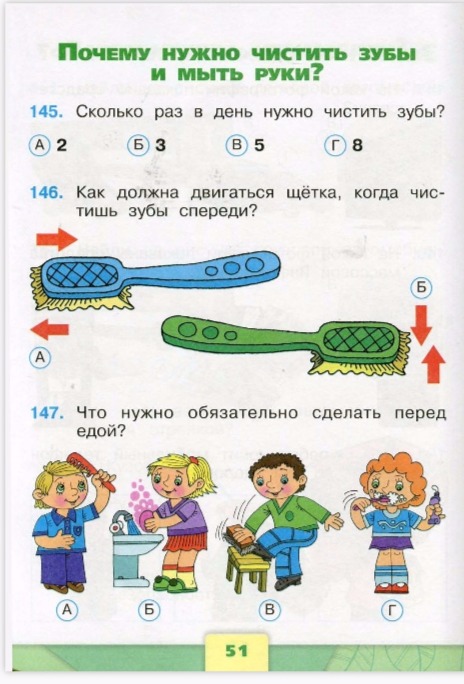 Приложение 2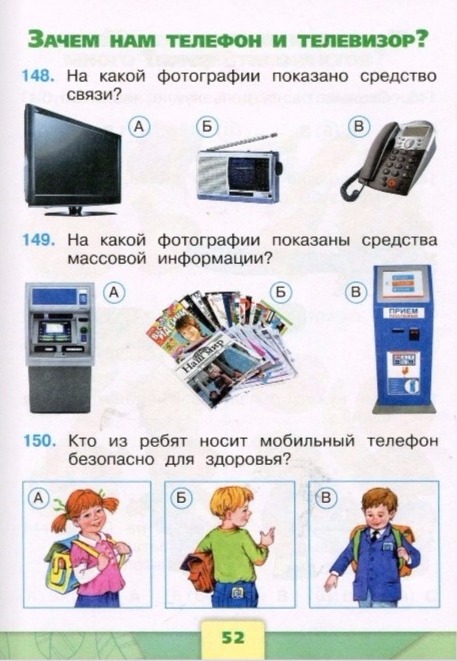 № п/пДатаРазделТемаФорма обученияСодержание(задания для изучения)Текущий контрольТекущий контрольИтоговый контрольИтоговый контрольКонсультацияКонсультация№ п/пДатаРазделТемаФорма обученияСодержание(задания для изучения)формасрокиформасрокиформасроки114.04Почему и зачем?Почему нужно чистить зубы и мыть руки? Практическая работа №14 по теме «Простейшие правила гигиены».Электронное  обучение1) Посмотреть видеоурок на сайте youtubehttps://www.youtube.com/watch?time_continue=47&v=8IyT9zYbBHU&feature=emb_logo2) Учебник стр. 56-57 (прочитать, ответить на вопросы) Тест см. Приложение 114.04Итоговая комплексная контрольная работа 19.05Вопросы по электронной почте14.0414:30-15:00216.04Почему и зачем?Зачем нам телефон и телевизор?Электронное  обучение1) Посмотреть видеоурок на сайте РЭШhttps://resh.edu.ru/subject/lesson/5624/main/2) Учебник стр. 58-59 (прочитать, ответить на вопросы)Тест см. Приложение 216.04Итоговая комплексная контрольная работа 19.05Вопросы по электронной почте16.0414:30-15:00